лист фототаблицы   № _ 1_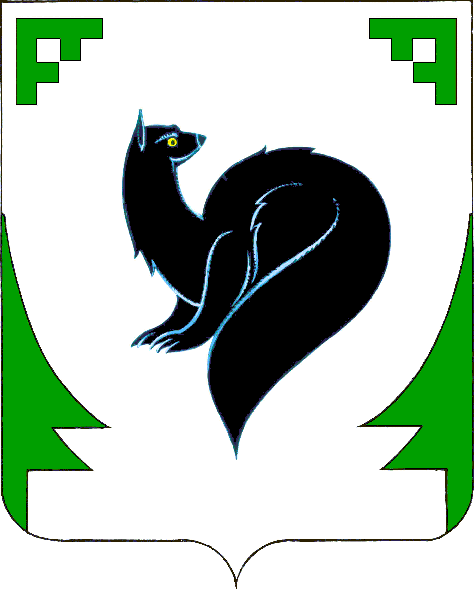 Управление земельными ресурсами департамента муниципальной собственности   Администрация города МегионаФОТОТАБЛИЦА приложение к акту о состоянии земельного участкаот   «_ 21_» июля__2020 г.   ( Ф.И.О   должностного лица, наименование юридического лица, гражданина)земельный участок 26, улица Зеленая, поселок городского типа Высокий, город Мегион, Ханты – Мансийский автономный округ – Югра, кадастровый номер 86:19:0050303:535 (место нахождение земельного участка, адрес)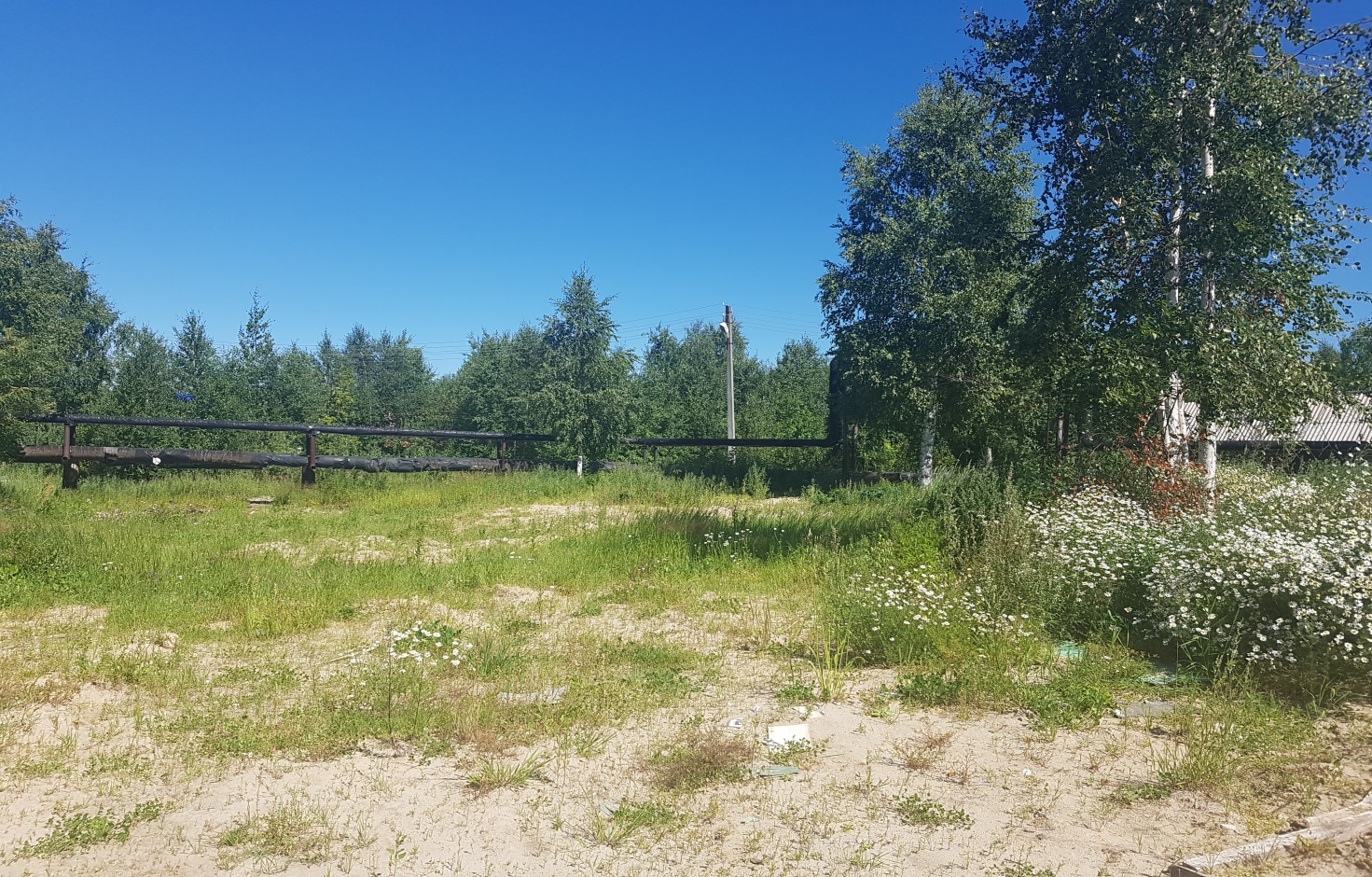  Начальник отдела земельно-имущественных отношений управления земельными ресурсами департамента муниципальной собственности администрации города Мегиона                                                                                    А.А.Банниковалист фототаблицы   № _ 2_Управление земельными ресурсами департамента муниципальной собственности   Администрация города МегионаФОТОТАБЛИЦА приложение к акту о состоянии земельного участкаот   «_ 21_» июля__2020 г.   ( Ф.И.О   должностного лица, наименование юридического лица, гражданина)земельный участок 26, улица Зеленая, поселок городского типа Высокий, город Мегион, Ханты – Мансийский автономный округ – Югра, кадастровый номер 86:19:0050303:535 (место нахождение земельного участка, адрес)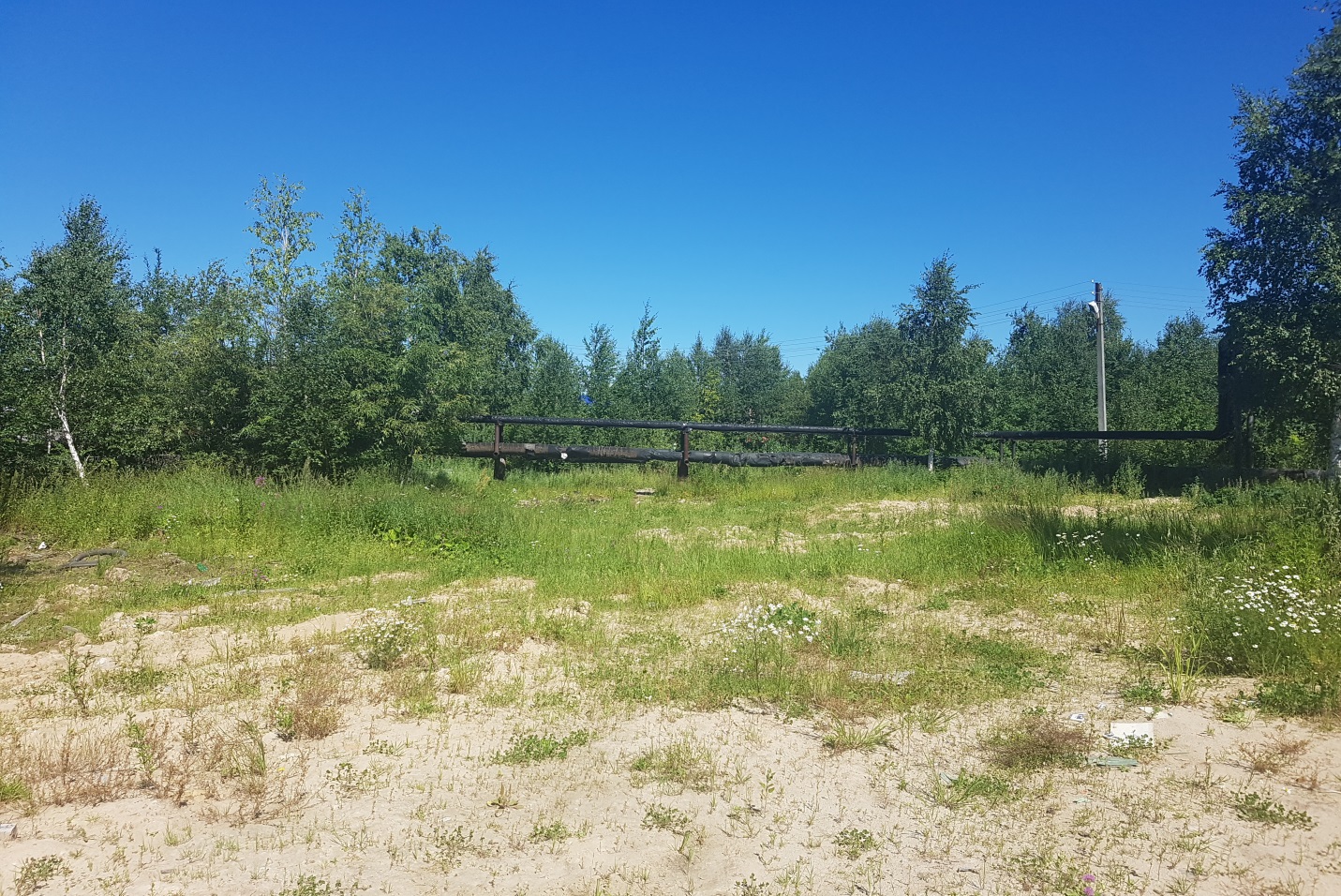 Начальник отдела земельно-имущественных отношений управления земельными ресурсами департамента муниципальной собственности администрации города Мегиона                                                                                 А.А.БанниковаУправление земельными ресурсами департамента муниципальной собственности   Администрация города МегионаАКТ о состоянии земельного участкаг. Мегион											        21.07.2020	Настоящий акт составлен начальником отдела земельно-имущественных отношений управления земельными ресурсами департамента муниципальной собственности администрации города Мегиона Банниковой А.А., специалиста-эксперта службы земельного контроля управления муниципального контроля администрации города Даниловой О.А., с целью проведения аукциона.Произведено визуальное обследование земельного участка площадью: 699 кв.м.Расположенного по адресу: земельный участок 26, улица Зеленая, поселок городского типа Высокий, город Мегион, ХМАО-ЮграКадастровый номер: 86:19:0050303:535В результате визуального обследования установлено: Доступ на земельный участок свободный. На территории земельного участка отсутствуют какие-либо здания, строения. Земельный участок  частично зарос древесно-кустарниковой растительностью.Приложение к акту: фотография земельного участка на 2 л. в 1 экз.Начальник отдела земельно-имущественныхотношений управления земельными ресурсамидепартамента муниципальной собственностиадминистрации города Мегиона                                       ____________________Банникова А.А.Специалист-эксперт службы земельного контроляуправления муниципального контроляадминистрации города Мегиона                                       ____________________ Данилова О.А.